SOM School Reports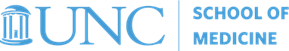 Program Code on Faculty Funding This report is used to see which program codes have been applied to your Faculty’s funding lines.  It can also be utilized to see which funding lines do not have a program code so that one can be assigned.  Follow the below instructions to run the report.General NotesData refresh occurs every weekday at 7 am.  This is not an automatic refresh and is handled manually.The data source for this report is payroll.Report NavigationNavigate to Tarheel Reports > SOM > HR/Funding Reports > SOM Program Code on Faculty Funding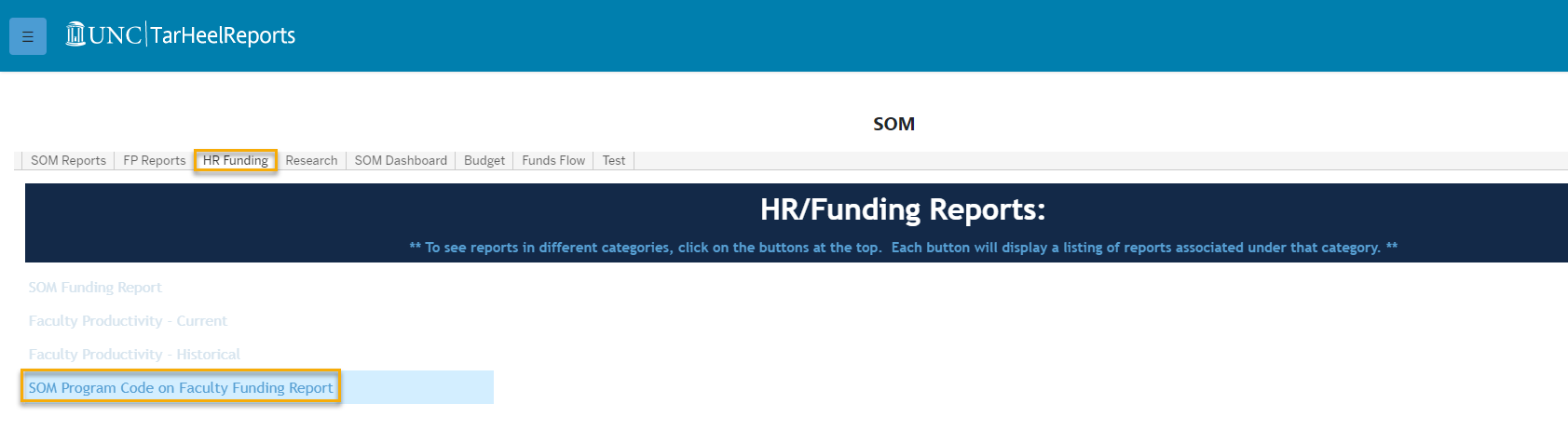 Payroll Summary By PID: the report displays the amount in each program code grouping (e.g., Admin, Clinical, etc.) by employee.  The “XX Not Coded XX” column shows the amount of funds not coded by person if applicable.DB-SOM Payroll for Program Code Checking tab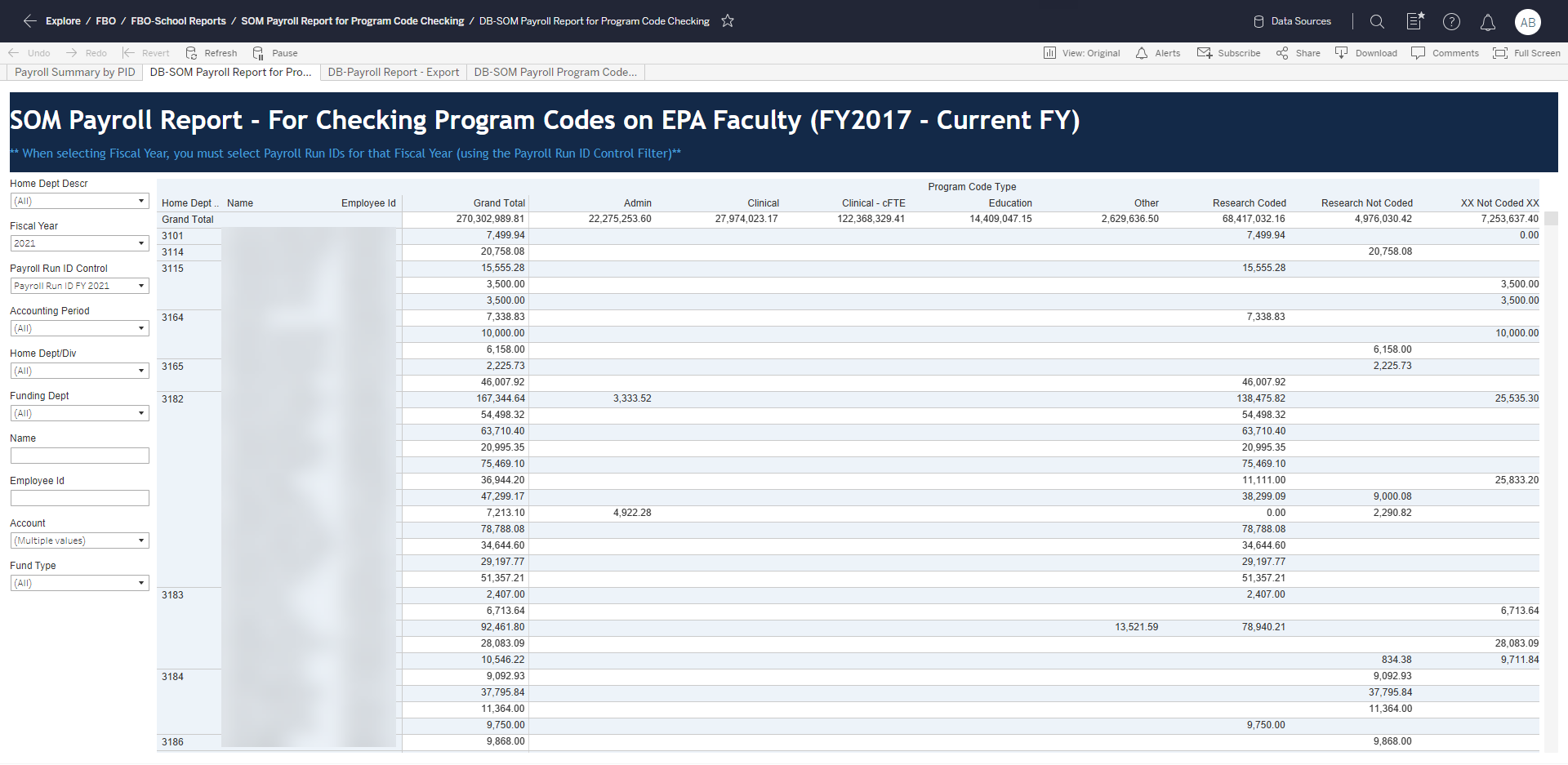 DB-Payroll Result - Export: the report displays the detail for the program code grouping; including the individual program codes, payroll run ID, and full chartfield string. 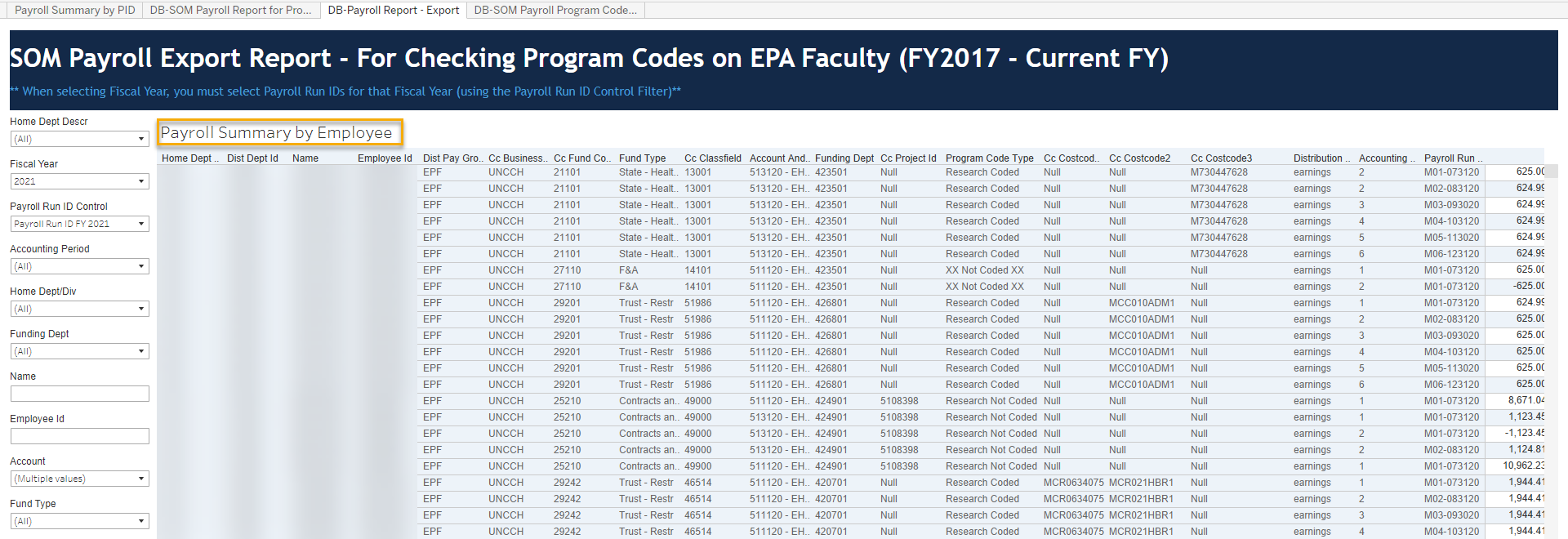 DB-SOM Payroll Program Code by Dept tabThis tab is used as a high-level summary to view the amounts in the program code types, including the “XX Not Coded XX” column.  The same search parameters can be used from the first report.* For Clinical Departments: there is a column labeled “Clinical – cFTE” which identifies the program codes that count towards cFTE.  For reference these program codes are as follows: MC205 – Hospital Contracts RVU’sMC231 – Inpatient MC232 – OutpatientMC245 – Clinical MC310 – Off Site RVU’s  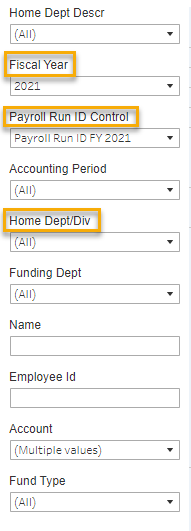 Select your department from the drop down list on the left side of the screen OR select a person or PIDTo see payroll data for a specific FY select the same “Fiscal Year” and “Payroll Run ID Control” (by selecting the “Payroll Run ID Control” this will eliminate PAATs that were processed in this FY, but for a different FY)